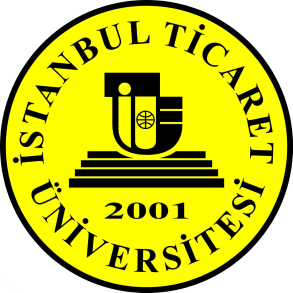  BASIN BÜLTENİ 07.11.2014İstanbul Ticaret Üniversitesi İletişim Fakültesi“Türkiye’de Sinema Tarihi ” Sempozyumunu Gerçekleştiriyorİstanbul Ticaret Üniversitesi İletişim Fakültesi Görsel İletişim Tasarımı bölümü tarafından düzenlenen “Türkiye’de Sinema Tarihi” adlı sempozyum 17-19 Kasım 2014 tarihleri arasında İstanbul Ticaret Üniversitesi Sütlüce Kampüsü’nde gerçekleşecek.Sinemamızın yüz yılı geride bıraktığı günlerde İstanbul Ticaret Üniversitesi İletişim Fakültesi, bu sempozyum ile “Türkiye’de Sinema Tarihi”ne yakından bakmayı, söz konusu geçmişi oluşturan temaları, filmleri, yönetmenleri, kurumları, dönemleri ve olayları tartışmayı amaçlamakta; Türkiye Sineması üzerine çalışan akademisyenleri, yazarları ve sinemacıları bir araya getirmeyi hedeflemektedir. Açılış programı film gösterimi ile başlayacak olan sempozyumda, İstanbul Ticaret Üniversitesi Rektörü Prof. Dr. Nazım Ekren, İletişim Fakültesi Dekanı Prof. Dr. Mete Çamdereli, Beyoğlu Belediye Başkanı Ahmet Misbah Demircan ile MÜSİAD Genel Başkanı Nail Olpak’ın açılış konuşmalarının ardından ünlü yönetmen Derviş Zaim ile söyleşi, MÜSİAD’ın sponsorluğunda gerçekleşecek Türk Sinema Sergisi’nin açılışı ve “Türk Sinemasında Dağıtım ve Salon Sorunları” adlı panel yapılacaktır. Yapımcı Mahmut Özden’in yöneteceği panele katılımcı olarak Sinema Genel Müdürü Mesut Cem Erkul, İsmail Güneş, Faysal Soysal ve Murat Çiçek katılacak. Panelin ardından Beyoğlu Belediyesi’nin sponsorluğunda Beyoğlu Belediye Başkanı Ahmet Misbah Demircan’ın katılımı ile bir açılış yemeği yapılacak. Sempozyumun ikinci gününde “Türk Sinema Tarihi Yazımı ve Sorunları” adlı panelde, Görsel İletişim Tasarımı Bölümü Başkanı Doç. Dr. Rıdvan Şentürk’ün yönetiminde, Prof. Dr. Peyami Çelikcan, Burçak Evren ve İhsan Kabil yer alacak. Yrd. Doç. Dr. Yusuf Özkır’ın yönetiminde gerçekleştirilecek “Türk Sineması ve Özgünlük Anlayışı” başlıklı panelde ise Doç. Dr. Zeynep Çetin Erus, Yrd. Doç. Dr. Ebru Karadoğan İsmayılov, Öğr. Gör. Zafer Topaloğlu ve Orhan Ünser bir araya gelecek.Sempozyumun son gününde ise Yrd. Doç. Nejat Çetinok’un yöneteceği “Türk Sinemasında Modernleş(tir)me” paneline, Prof. Dr. Nezih Erdoğan, Prof. Dr. Savaş Arslan ve Doç. Dr. Ayla Kanbur katılacak. Sempozyumun son panelinde “ Türk Sineması ve Toplumsal Tarih” konusu tartışılacak. Doç. Dr. Âlâ Sivas Gülçur’un yöneteceği panelinin katılımcıları ise Prof. Nigar Pösteki, Doç. Dr. Murat İri ve Ali Özuyar olacak.